Gathering Data & Discerning Problems Biblically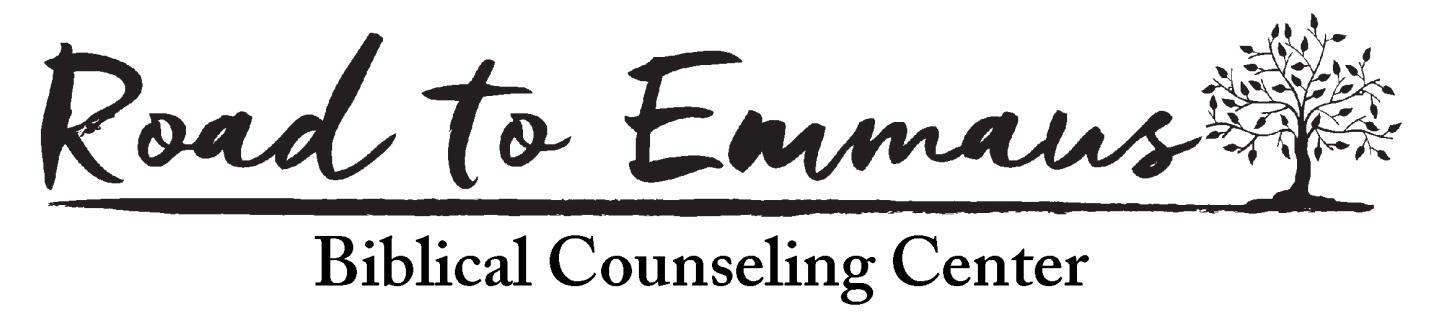 Pastor Kerry Francetich		September 2021                 Kerry@southwesthills.orgIntroduction:1. Paul ministered the Word in two formats.  (Acts. 20:20, 27)2. The public ministry of the Word involves many and is general in nature.3. The private ministry of the Word is limited and is specific and intense.4. The keys/skills to communicate God’s Word effectively in both formats can be learned.5. The 6 elements of the private ministry of the Word are:      Gathering Data, Discerning the Problems, Establishing Involvement,      Giving Hope, Providing Instruction, and Giving Homework.I.  Gathering Data (I like to call it “getting to know the person”)A. It’s a crucial part of the counseling process (Pr. 18:13).1. Many fail to gather facts first (1 Sam. 1:12-14; Job 4; Acts 2:13).2. Will determine how effective you will be (Pr. 18:15; Jas. 1:19).	3. Requires good communication (verbal, non-verbal).B. The six kinds of data- Wayne Mack (Counseling by MacArthur)1. Physical – Some contribute directly or indirectly to their problems (2 Cor. 4:16).- Sleep, diet, exercise, illness (Ps. 32:4; 1 Cor. 11:30; Jn. 9:3)- Medication The Christian Counselors Medical Desk Reference2. Resources – What resources does the counselee bring to the table? - Spiritual - Intellectual3. Emotions – Emotions are important aspect of our hearts.- Emotions can be like a warning light. - Emotions can be expressed negatively (Eph. 4:26) or positively (Ps. 4:4-5).4. Actions – What they have done or not done that brought them to counseling?- By commission / omission (Gen. 4:1-7)- Many Scriptural examples (Ps. 1:1-3; Lk. 6:46-49; Jas. 1:25)5. Concepts –What is this person thinking, believing, or worshipping?- Only God knows the intentions of the heart (Heb. 4:12).- Motives are key (Mk. 7:18-23; Rom. 12:1-2; Gal. 5:16-21; Lk. 6:43-46).6. Historical data – We need to hear the person’s story.- What are the major events in their lives?- How has their past influenced them? 	C. Areas to Explore	1. In General:  Spiritual, Family, Work/school, Physical, Financial, Social, Current Concerns. 	2. More Specific:		- Children: parent/child relationships, peer group, teacher/school	- Older Children and Young Singles: sexuality issues, dating problems, communication breakdown, life meaning, school/work	- Older Singles: resentment regarding marriage, objectionable habits, immorality, disorganized life schedule	- Married Persons:  husband/wife relationships, parent/child relationships, in-laws, work schedule, finances, sex, immorality, communication breakdown	- Older Persons:  Loneliness, physical limitations, self-pity, fear of death, wasting time	- Individuals with Disabilities: resentment, loneliness, self-pity, depression, sense of uselessness, manipulation of othersD. How do we gather data? 1. Listen, Listen, Listen, and Speak. (Prov. 18:13, 15, 17)2. Use the Personal Data Inventory Form (PDI). (or PHPE)- Require counselee’s to complete the PDI.- Review and highlight the PDI carefully.3. Ask appropriate, relevant questions.- Be gracious, humble and non-judgmental (Col. 4:6; 1 Cor. 10:12). - Ask open - ended questions that go both broad and deep. See X-RAY Questions by David Powlisonhttp://storage.cloversites.com/crosshaven/documents/xray.pdf4. Observe non-verbal behavior – their tone, attitudes, & body language (Gen. 3:8).- Look for facial expressions and posture.- Watch for patterns and reactions.II. Discerning Problems BiblicallyA. Appropriate data must be gathered to properly discern problems.B. An accurate Biblical interpretation of the data must be made in order to discern problems correctly.		1. Use Biblical labels and terms to describe problems.			- It is generally not helpful to use psychological labels.			- Redefine psychological or worldly terms by using biblical language.      For examples:  Call sin “sin”, not a weakness, characteristic, trait, disposition, etc.Call an “affair” adultery.  Call “shoplifting” theft.  Call “badmouthing” gossip or slander.  Call an “addiction” enslavement or bondage.		2. Look for themes or patterns.			- What is their view of God?			- Do they have a biblical view of mankind?			- What is their view on trials and suffering? (Rom. 8:15-25)			- Whom are they living their life to please?			- How do they identify themselves? (Eph. 1:1-14)			- Whom or what motivates them?		3. Look for complicating factors.			- lack of discipline			- lack of creative imagination			- lack of commitment			- lack of perseverance			- lack of personal responsibility			- lack of biblical objectives			- lack of a commandment-orientation	C. Levels of problems to be considered	1. Presentation problems: what prompted them to seek help; emotions are frequently prominent.	2. Performance problems: actions that produced the difficulties; facts-oriented.	3. Preconditioning problems: thinking a behavior patterns repeated so often that they have become habitual.	4. Heart-level problems: what the person worships and desires most (Mk. 7:14-23, Rom. 1:25, James 4:1-3)  These are what drives a person to do what he does.D. Other considerations1. Determine the person’s relationship with God - Is this person saved or unsaved?    - Review their reported spiritual information.    - Have them describe their relationship with God / Jesus Christ.- If saved then evaluate their spiritual maturity?   - The natural, the spiritual, and the fleshly (1 Cor. 2:14-3:3).  - The idle, the fainthearted, and the weak (1Thess. 5:14).2. How do you distinguish fruit problems from root problems? - Look for the common among the uncommon (1 Cor. 10:13).- Look for connections between problems (presentation, performance, preconditioning, heart)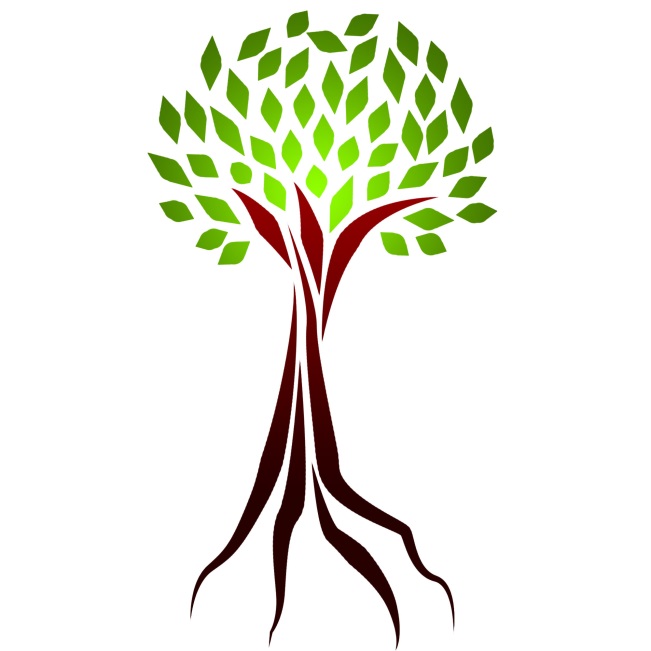 Resources: Jay Adams, Competent to Counsel, (Baker, 1970)Jay Adams, The Christian Counselors Manual, (Zondervan, 1973)John MacArthur, Counseling: How to Counsel Biblically, (Nelson, 2005)James McDonald (ed.), Christ-Centered Biblical Counseling, (Harvest House, 2013)Paul Tripp, Instruments in the Redeemers Hands, (P & R Publishing, 2002)